Музыкальное занятие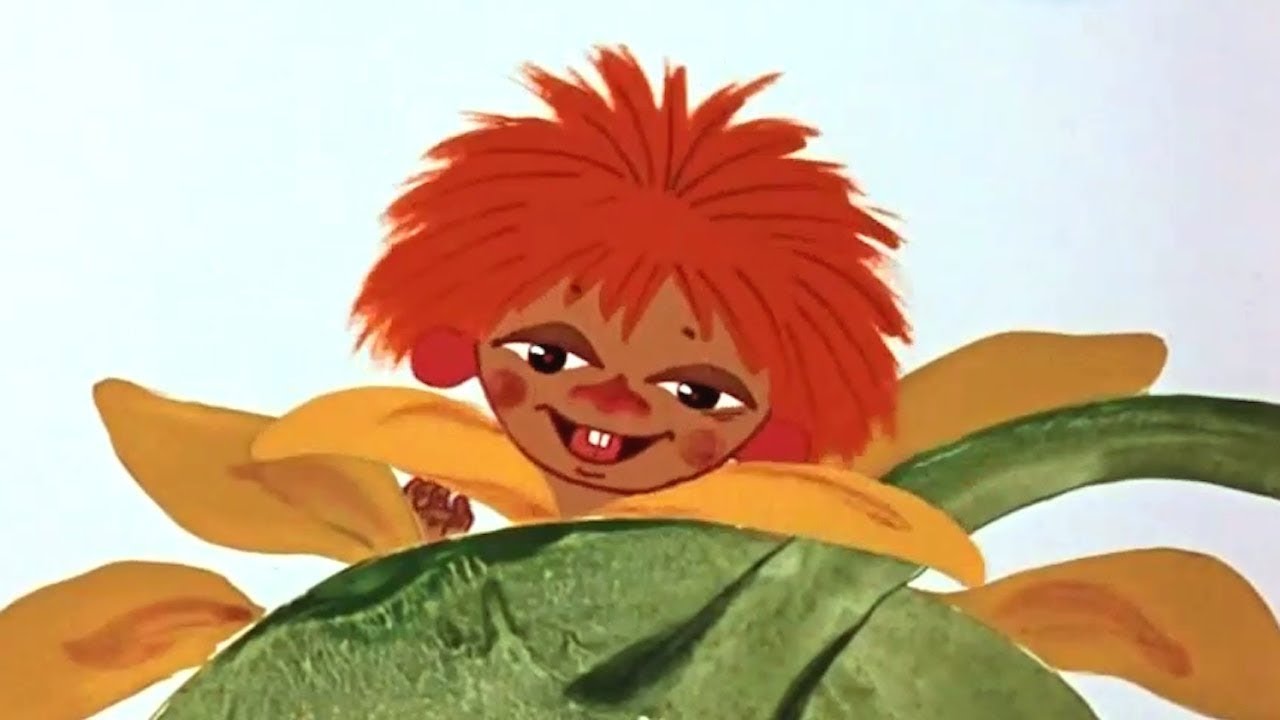 Здравствуй, дружок! Это я Антошка, пришел к тебе в гости!Наступила весна, ярко светит солнышко, становится теплее, прилетели птички и запели свои звонкие песенки, вот послушай, как они поют.Предлагаю нам с тобой превратиться в птичек и полетать и поиграть.Какой ты молодец, Антошке очень понравилось с тобой играть!До встречи!